KÖLTŐI ALAKZATOK ÉS SZÓKÉPEK GYAKORLÁSA DIGITÁLIS PEDAGÓGIAI MÓDSZERTANNAL TÁMOGATOTT ÓRA-/FOGLALKOZÁSTERV(1 × 45 PERC)Szerző:Ceglédi AnnaMódszertani lektor:Szabados TímeaNyelvi lektor:Földeáki Andreaóra-/foglalkozástervÓRA-/FOGLALKOZÁSVÁZLAT	MELLÉKLETEK	StoryVisualizer programban készített képek, feladatok:Ismétlés lényege: a tanulók a költői alakzat jellegéből adódóan ismerjék fel, hogy azonos színű és méretű legókockával jelöljük ezt az alakzatot.Felsorolás: A tanulók jöjjenek rá, hogy ezen költői alakzat jelölésének a lényege az egymástól különböző színű és formájú legókockák egymás mellé helyezése.Fokozásos alakzat: A tanulók az alakzat jellegéből jöjjenek rá, hogy egyforma színű és méretben egyre nagyobb legókockákkal jelölhetjük ezt az alakzatot.Ellentét: A tanulók az alakzat jellegéből jöjjenek rá, hogy különböző színű és méretű legókockákkal jelölhetjük ezt az alakzatot.Párhuzam: A tanulók jöjjenek rá az alakzat tartalmi jellegéből következő jelölésre.II. A jelölések megbeszélése és gyakorlása után a tanulók a következő feladatokat kapták, digitális táblára kivetítve:A megoldásokat az idézethez tartozó megfelelő jelölés kivetítésével ellenőriztük.TantárgyIrodalom 5. osztályA kerettantervek kiadásának és jóváhagyásának rendjéről szóló 51/2012. (XII. 21.) számú EMMI-rendelet alapján:Kerettanterv az általános iskola 5–8. évfolyamáraMagyar nyelv és irodalom A változatAz óra/foglalkozás cél- és feladatrendszereFejlesztendő attitűdök, készségek, képességeklogikai gondolkodás, nyelvi és vizuális készségek fejlesztéseElsajátítandó ismeretekköltői alakzatok: párhuzam, ellentét, felsorolás, ismétlés, túlzásköltői eszközök: metafora, megszemélyesítés, hasonlat, ismétlésElérendő fejlesztési szint, tudásszintKöltői alakzatok felismerése, alkotása a hétköznapi és a szépirodalmi nyelvben. Petőfi Sándor: János vitéz című elbeszélő költeménye 1–7. fejezetében a költői eszközök és alakzatok gyakorlása.Az órához/foglalkozáshoz szükséges anyagok és eszközökTechnológia – hardvertablet, tanári laptop, projektorTechnológia – szoftverStoryVisualizer programA szoftver előnyei: ingyen letölthető, alkalmazása már az alsós korosztály számára is könnyen megtanulható. Rendelkezik a történetekbe beépíthető ábrákkal, de könnyedén hozzárendelhető bármely online felület képi eleme. Különösen ajánlom a használatot a szövegértési, helyesírási nehézségekkel küzdő diákok számára, mivel a képregény-jellegű szöveg segíti az olvasás és a helyesírás fejlesztését. A képi támogatás a szövegértést is könnyebbé teszi. A programot használó pedagógus feldolgozhat vele bármilyen típusú szöveget, de ismert irodalmi alkotást is újragondolhat vele, erre a módszere a mellékletben is van egy rövid utalás. A diákoknak ezt a kétféle szövegfeldolgozási módszert szorgalmi/házi feladatként is ki lehet adni, később egy virtuális osztályteremben össze lehet gyűjteni az elkészült alkotásokat.A megvalósítás során használt online tartalmak, források linkjeiSaját készítésű tankocka: Költői képek – János vitézSzabadon felhasználható (nem saját készítésű) tananyagtartalom: János vitéz költői képeiSaját készítésű Redmenta tananyagtartalom: Költői szóképek és alakzatokNyomtatott források és eszközöklegókockák, papír, toll, tabletIdőkeretTevékenység leírásaTevékenység céljaMunkaformák/módszerekEszközök, segédanyagok,mellékletek5 percA költői eszközök és alakzatok fajtáinak átismétléseráhangolódásfrontális magyarázat, irányított kérdésekTankocka-feladat15 percStoryVisualizer programban elkészített feladatok megoldása:A tanulók 4-5 főből álló csoportokban ülnek. Minden csoport előtt különböző színű és formájú legókockák vannak. A táblára kivetített költői alakzatokat kell a legókból kirakniuk a megbeszélt jelölés szerint.költői alakzatok jelölésének és felismerésének gyakorlásacsoportmunka (a csoportokat érdemes az előző óra végén beosztani, és a tantermet a csoportmunkának megfelelően berendezni)legókockák, digitális tábla(előkészítés: a legó-kockákból össze kell válogatni 3 különböző színű és formájú kockát és 3 ugyanolyan színű és formájú kockát)7 percOkosdoboz online feladatsor csoportos megoldásaa költői alakzatok és szóképek felismerése, csoportosításacsoportmunkatablet, online okosdoboz-feladat13 percRedmenta online feladatsor csoportos megoldásaA tanulók egy, a pedagógus által készített direktcímen keresztül tudják a feladatokat megoldani.a költői alakzatok és szóképek felismerése, gyakorlásacsoportos munkatablet, online Redmenta feladat5 percA Redmenta feladatok csoportonkénti megoldásait a digitális táblán megnézzük a tanulókkal. Látni fogjuk, hogy melyik csoport milyen pontosan dolgozott, illetve azt, hogy melyik feladattípus okozta a legnagyobb nehézséget. Következő órán ezt újra elő tudjuk venni és rögzíteni. Szorgalmi feladat: János vitézből keresni három költői szóképet, három költői alakzatot és az idézetekkel együtt kirakni őket legókockákból. Ezt el lehet készíteni fénykép formájában vagy a StoryVisualizer program segítségével. frontális megbeszélés, ellenőrzés, értékeléstablet, digitális tábla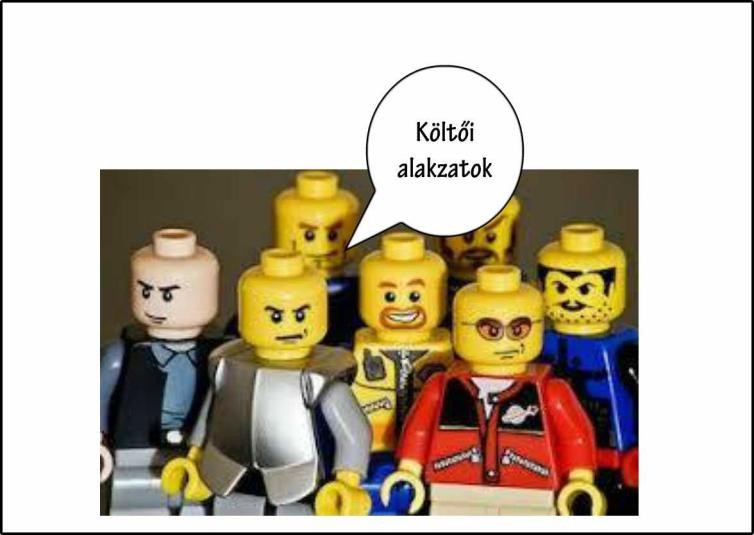 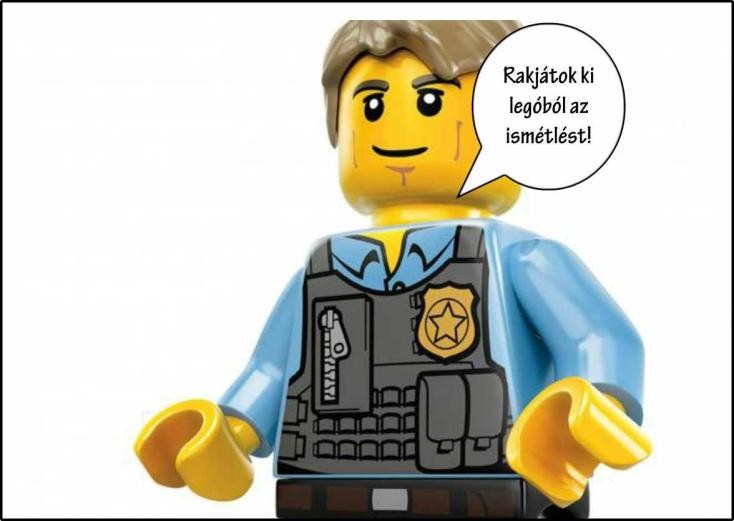 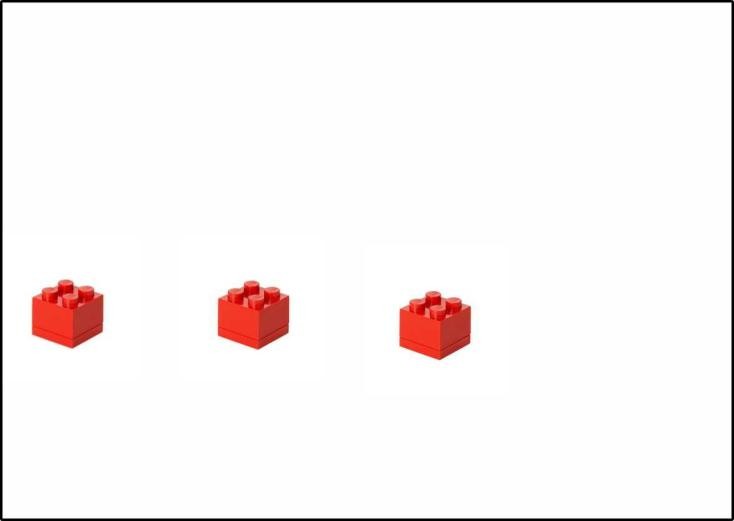 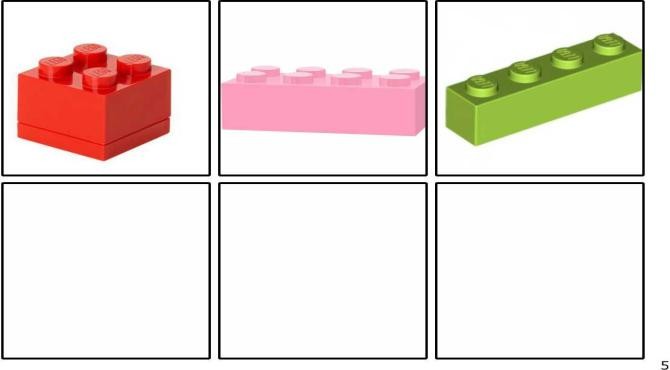 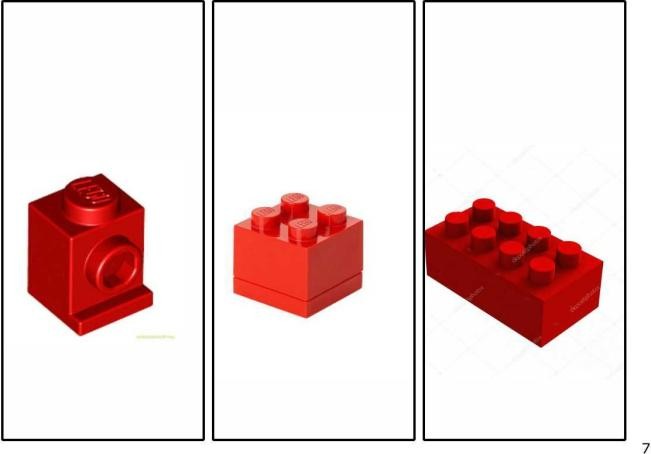 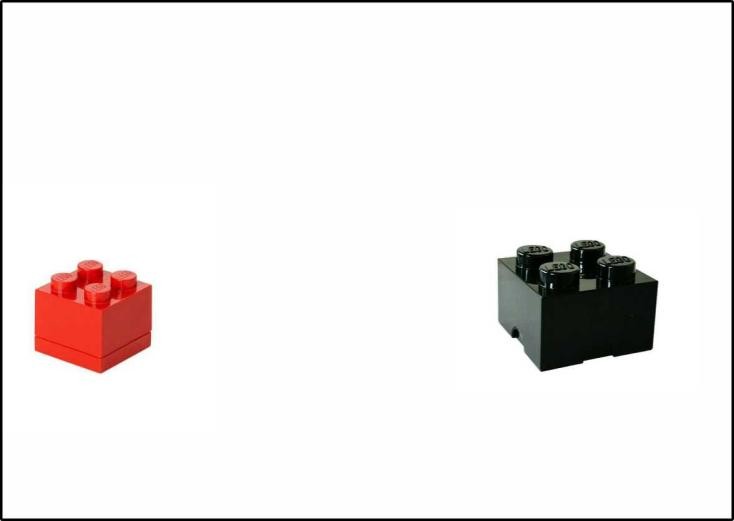 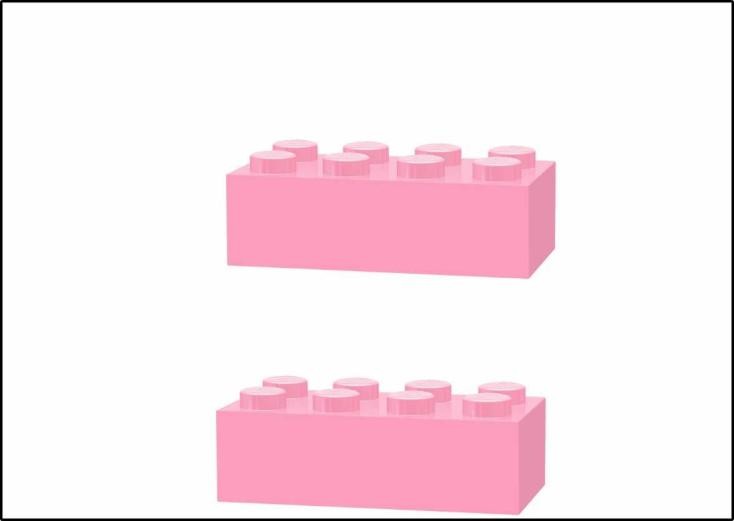 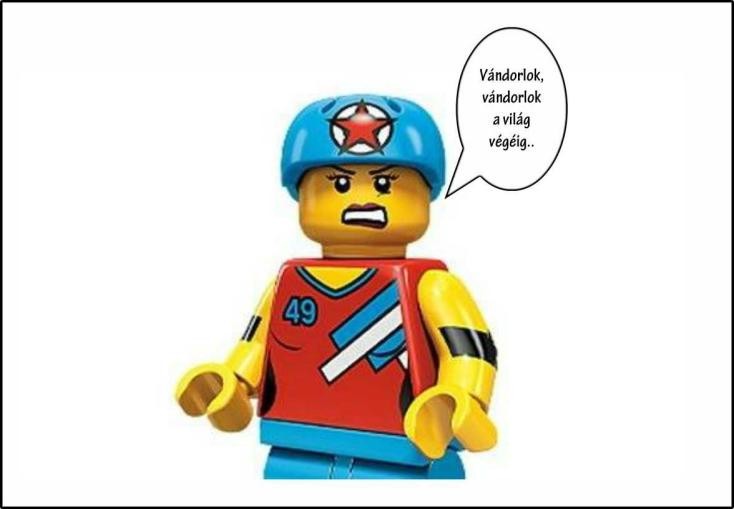 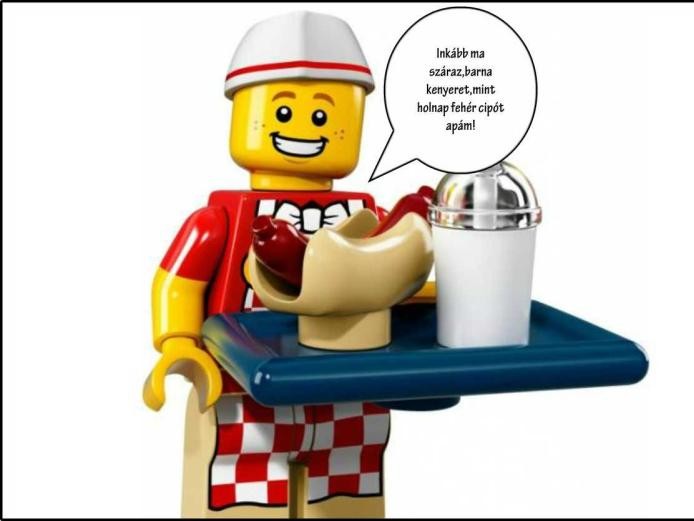 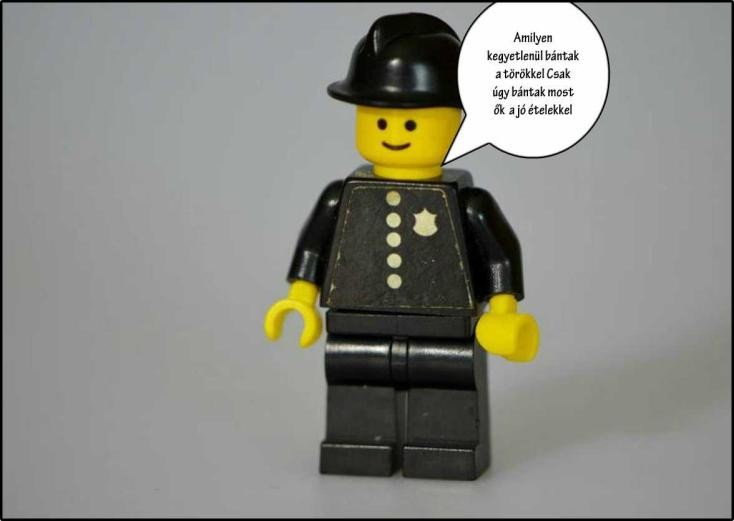 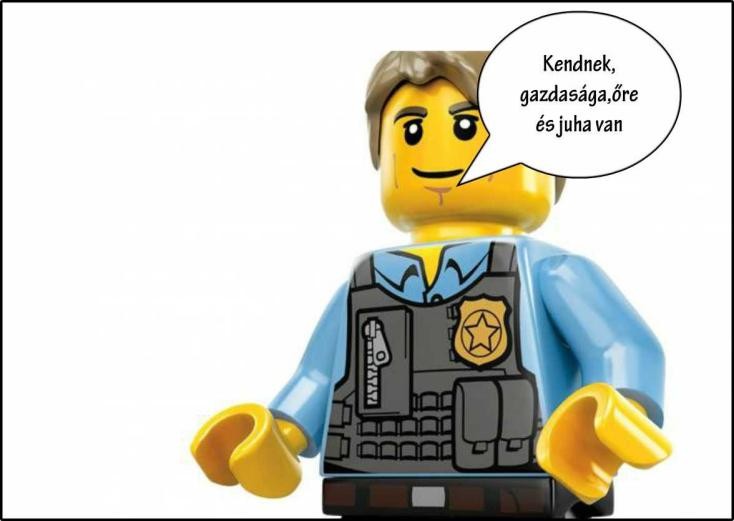 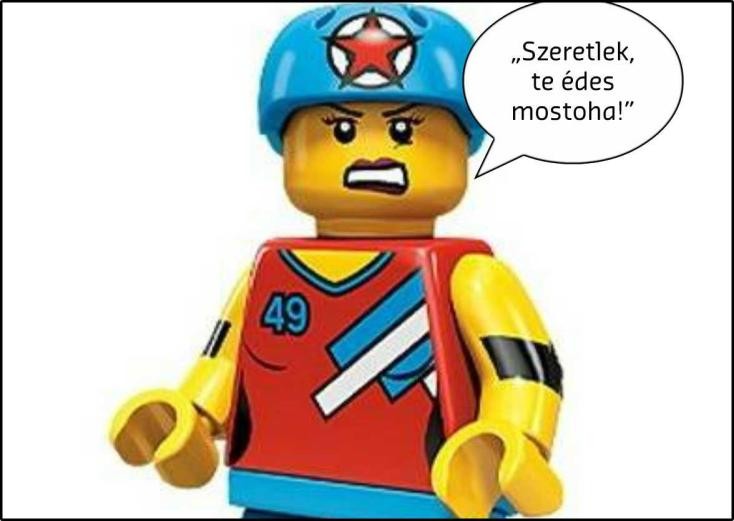 